Na temelju točke III. Odluke o raspisivanju Javnog poziva za prijavu kapitalnih projekata razvoja turizma za sufinanciranje iz Proračuna Primorsko-goranske županije za 2018. godinu (Župan, KLASA: 022-04/18-01/4, URBROJ: 2170/1-01-01/5-18-49 od 05.02.2018.), Upravni odjel za turizam, poduzetništvo i ruralni razvoj objavljujeJ A V N I   P O Z I VZA  PRIJAVU KAPITALNIH PROJEKATA RAZVOJA TURIZMA ZA SUFINANCIRANJE IZ PRORAČUNA PRIMORSKO-GORANSKE ŽUPANIJE ZA 2018. GODINUPRIMORSKO-GORANSKA ŽUPANIJAUpravni odjel za turizam, poduzetništvo i ruralni razvoj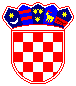 REPUBLIKA HRVATSKA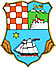 PRIMORSKO-GORANSKA ŽUPANIJAUpravni odjel za turizam, poduzetništvo i ruralni razvoj I.Pravo podnošenja prijave kapitalnih projekata razvoja turizma za sufinanciranje iz Proračuna Primorsko-goranske županije za 2018. godinu (u daljnjem tekstu: Prijava projekata) na ovaj Javni poziv imaju jedinice lokalne samouprave na području Primorsko-goranske županije.II.Uputa za prijavitelje na javni poziv za prijavu kapitalnih projekata razvoja turizma za sufinanciranje iz Proračuna Primorsko-goranske županije za 2018. godinu dostupna je na web-stranici Primorsko-goranske županije (www.pgz.hr).U navedenoj Uputi nalaze se potrebne informacije o prihvatljivim projektima i kriterijima za njihovo vrednovanje, kao i informacija o načinu dostave prijave.III.Svaki prijavitelj može prijaviti samo jedan kapitalni projekt razvoja turizma.IV.Rok za dostavu Prijave projekta na ovaj Javni poziv je 02. ožujak 2018. V.Dodatne informacije u vezi s Javnim pozivom mogu se dobiti na tel. broj: 051/351-964 ili 051/351-260, odnosno putem E-pošte na adresu: gospodarstvo@pgz.hr.VI.Odluka o odabiru projekata s pripadajućim iznosom odobrenih novčanih sredstava biti će donijeta u roku od 45 dana od dana isteka roka za dostavu Prijave projekta na Javni poziv.VII.Odluka o odabiru projekata s popisom odabranih projekata i iznosima odobrenih novčanih sredstava bit će objavljena na web-stranici Primorsko-goranske županije (www.pgz.hr) u roku od 15 dana od dana donošenja iste.